Muzeum Historii Żydów Polskich
Global Education Outreach ProgramAplikacja na seminarium doktorskie 2019/20201. Dane personalne2. WykształcenieZnajomość językówProszę zaznaczyć: I (znajomość podstawowa), II (znajomość ograniczona), III (dobra znajomość), IV (płynna znajomość) 3. Opiekun naukowy / promotor4. Rozprawa doktorska5. Wykaz publikacji6. Inne osiągnięcia naukowe (staże, konferencje, stypendia itp.; proszę podać nie więcej niż 10 najbardziej znaczących osiągnięć)Oświadczam, że wyrażam zgodę na przetwarzanie moich danych osobowych zawartych w niniejszym formularzu dla potrzeb niezbędnych do realizacji procesu funkcjonowania Muzeum Historii Żydów Polskich POLIN zgodnie z przepisami ustawy z dnia 10 maja 2018 r. o ochronie danych osobowych 
(Dz. U. z 2018, poz. 1000), Rozporządzeniem Parlamentu Europejskiego i Rady UE z dnia 27 kwietnia 2016 w sprawie ochrony osób fizycznych 
w związku z przetwarzaniem danych osobowych i w sprawie swobodnego przepływu takich danych oraz uchylenia dyrektywy 95/46/WE.Wyrażam zgodę na otrzymywanie drogą elektroniczną informacji dotyczących działalności statutowej Muzeum Historii Żydów Polskich POLIN 
w rozumieniu ustawy z dnia 18 lipca 2002 r. o świadczeniu usług drogą elektroniczną (tekst jedn. Dz.U. z 2013 r. poz. 1422 z późn. zm.) o treści marketingowej.Administratorem Pani/Pana danych osobowych jest Muzeum Historii Żydów Polskich POLIN z siedzibą w Warszawie (00-157) ul. Anielewicza 6. 
W Muzeum POLIN został wyznaczony Inspektor ochrony danych, z którym można się kontaktować poprzez email iod@polin.pl, lub telefonicznie 
tel. 22 471 03 41.Pani/Pana dane osobowe przetwarzane będą w celu realizacji działalności statutowej, misji i zadań Muzeum POLIN na podstawie art. 6 ust. a) rozporządzenia, czyli zgody osoby, której dane dotyczą. Odbiorcami Pani/Pana danych osobowych mogą być: dostawcy systemów informatycznych oraz usług IT, podmioty świadczące na rzecz Muzeum usługi księgowe, badania jakości obsługi, dochodzenia należności, usługi prawne, analityczne, marketingowe, operatorzy systemów płatności elektronicznych oraz banki w zakresie realizacji płatności, organy uprawnione do otrzymania Pani/Pana danych osobowych na podstawie przepisów prawa.Pani/Pana dane osobowe nie będą przekazywane do państwa trzeciego. Pani/Pana dane osobowe będą przetwarzane w przypadku danych osobowych przetwarzanych w celu świadczenia na Pani/Pana usług drogą elektroniczną –przez czas świadczenia na Pani/Pana rzecz usług drogą elektroniczną, w przypadku danych osobowych przetwarzanych w celu kierowania do Pani/Pana przez Muzeum treści marketingowych – do czasu wniesienia przez Panią/Pana sprzeciwu względem przetwarzania danych osobowych w tym zakresie.Po tym okresie dane osobowe będą przetwarzane jedynie w zakresie i przez czas wymagany przepisami prawa, w tym przepisami o rachunkowości.Każdą z wyrażonych zgód można wycofać w dowolnym momencie. Wycofanie zgody nie wpływa na zgodność z prawem przetwarzania dokonanego przed jej wycofaniem. Dla celów dowodowych Muzeum prosi o wycofanie zgody w formie pisemnej na adres (Warszawa (00-157) ul. Anielewicza 6) lub elektronicznej (wiadomość email na adres iod@polin.pl ).Posiada Pani/Pan prawo dostępu do treści swoich danych oraz prawo ich sprostowania, usunięcia, ograniczenia przetwarzania, prawo do przenoszenia danych, prawo wniesienia sprzeciwu, prawo do cofnięcia zgody w dowolnym momencie bez wpływu na zgodność z prawem przetwarzania, którego dokonano na podstawie zgody przed jej cofnięciem.Ma Pan/Pani prawo wniesienia skargi do organu nadzorczego, gdy uzna Pani/Pan, iż przetwarzanie danych osobowych Pani/Pana dotyczących narusza przepisy ogólnego rozporządzenia o ochronie danych osobowych.Pani/Pana dane będą przetwarzane w sposób zautomatyzowany, w tym również będą profilowane;Podanie danych osobowych jest dobrowolne, jednakże niezbędne w celu świadczenia usług, w tym usług drogą elektroniczną na Pani/Pana rzecz lub zawierania oraz wykonywania umów. Konsekwencją niepodania danych osobowych wymaganych przez Muzeum jest brak możliwości świadczenia usług i realizacji umów.Data, miejsce: __________________________                              		 Podpis: ________________________________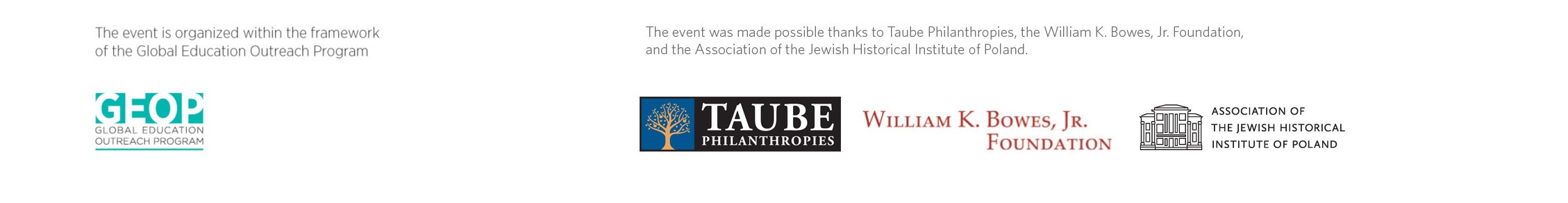 Imię i nazwiskoImię i nazwiskoMiasto zamieszkaniaMiasto zamieszkaniaTelefonE-mailStudia licencjackie – miejsce, kierunek i rok ukończeniaStudia magisterskie – miejsce, kierunek i rok ukończeniaStudia doktoranckie  – miejsce, rok rozpoczęcia, ostatni zaliczony rokJęzykCzytaniePisanieMówienieCertyfikatyImię i nazwisko, uczelniaImię i nazwisko, uczelniaE-mailTelefonTemat rozprawyTemat rozprawy w j. angielskimStan zaawansowania pracy1.2.3.4.